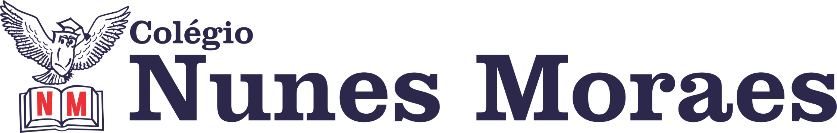 “Hoje sorria muito e encare tudo com otimismo.”Boa quinta-feira para você!1ª aula: 7:20h às 8:10h – HISTÓRIA – PROFESSORA: ANDREÂNGELA COSTAO link será disponibilizado no whatsApp dos alunos.1º passo: Assista à aula pelo Google Meet. Caso não consiga acessar, comunique-se com a Coordenação e assista a videoaula sugerida.2º passo: Correção de exercícios pós-aula. Livro SUPLEMETAR (2), página 85, questão 4 / página 86, questão 86. 3º passo: Resolução de questões. Livro SAS (2), página 35, questão 2 / Livro SUPLEMENTAR (2), páginas 85 e 88, questões 3 e 12.
Link extra com explicação - https://sastv.portalsas.com.br/channels/1/videos/3447Durante a resolução dessas questões a professora Andreângela vai tirar dúvidas no chat/whatsapp (92743469)Faça foto das atividades que você realizou e envie para coordenação Islene(9.9150-3684)Essa atividade será pontuada para nota.2ª aula: 8:15h às 9:10h – PORTUGUÊS – PROFESSOR: TATYELLEN PAIVAO link será disponibilizado no whatsApp dos alunos.1º passo: Resolva os exercícios no livro SAS 02. – pág. 34 a 36 (questões 3 a 6)Caso não consiga acessar à aula, assista à videoaula https://www.youtube.com/watch?v=CFcjJ1cXJEg e aguarde a correção que será enviada pela professora no grupo. 2º passo: Atente-se à correção da atividade. – pág. 34 a 36 (questões 3 a 6)Durante a resolução dessas questões a professora Tatyellen vai tirar dúvidas no chat/whatsapp (92193687)Faça foto das atividades que você realizou e envie para coordenação Islene(9.9150-3684)Essa atividade será pontuada para nota.

Intervalo: 9:10h às 9:30h3ª aula: 9:30h às 10:25 h – MATEMÁTICA – PROFESSOR: DENILSON SOUSAO link será disponibilizado no whatsApp dos alunos.1° passo: leia a página 45 e resolva as questões 1 e 2 da página 452° Passo: Enquanto realiza o 1° passo, acesse o link disponibilizado no grupo da sala no WhatsApp para ter acesso a sala de aula no Google Meet.  Obs.: o aluno que não conseguir ter acesso a videoconferência na plataforma Google Meet, deve fazer seguinte: Assista ao vídeo presente em: https://youtu.be/MauV62jWBSI3° passo: resolva a questão 3 da página 45 e leia a página 46 Durante a resolução dessas questões o professor Denilson vai tirar dúvidas no chat/whatsapp (991652921)Faça foto das atividades que você realizou e envie para coordenação Islene(9.9150-3684)Essa atividade será pontuada para nota.4ª aula: 10:25h às 11:20h – PORTUGUÊS – PROFESSORA:  TATYELLEN PAIVAO link será disponibilizado no whatsApp dos alunos.1º passo: Resolva os exercícios na apostila Recuperando a aprendizagem de Português – pág. 09 (questões 1 a 5)Caso não consiga acessar à aula, assista às videoaulas https://www.youtube.com/watch?v=vCIDRhl53Fo https://www.youtube.com/watch?v=3FUeI0_1MXs e aguarde a correção que será enviada pela professora no grupo. 2º passo: Atente-se à correção da atividade. – pág. 09 (questões 1 a 5)Durante a resolução dessas questões a professora Tatyellen vai tirar dúvidas no chat/whatsapp (92193687)Faça foto das atividades que você realizou e envie para coordenação Islene(9.9150-3684)Essa atividade será pontuada para nota.PARABÉNS POR SUA DEDICAÇÃO!